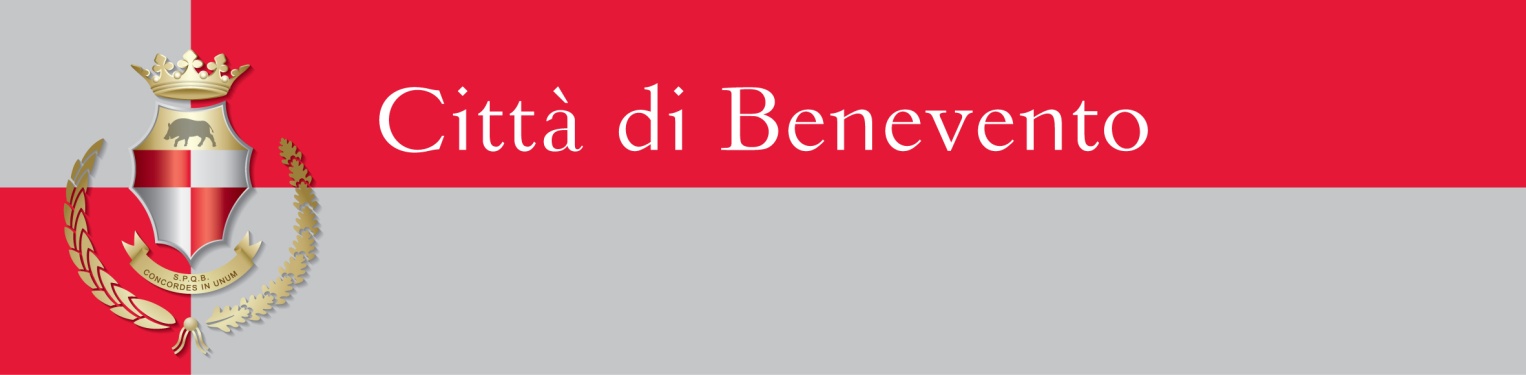 Settore Servizi al CittadinoAl Dirigente del Comune di BeneventoSettore Servizi al CittadinoAVVISO PUBBLICO PER MANIFESTAZIONE D'INTERESSE PER LA FREQUENZA DI MINORI NEI SERVIZI DI"SUPPORTO SCOLASTICO E SOSTEGNO ALLA GENITORIALITA’ PER BAMBINI CON BISOGNI EDUCATIVI SPECIALI"Il/la sottoscritto/a, MANIFESTA L'INTERESSE che il/i proprio/i figlio/i sia/siano inserito/i nella graduatoria finalizzata alla frequenza, di minori di età compresa tra i 6 e i 14 anni, per supporto scolastico e sostegno per bambini con bisogni educativi speciali, durante le attività scolastiche, presso il sotto citato laboratorio di educativa territoriale, destinato alle attività accreditato ai sensi del Regolamento n. 4 del 07/04/2014, Regolamento di attuazione della L.R. n.11/2017 di cui alla DGR n.27/2014, di cui al Catalogo - Sez. B Servizi domiciliari e territoriali, finalizzati a realizzare attività ludico-ricreative-centri estivi per bambini e adolescenti, in attuazione di quanto previsto dall’art. 105 del D.L. 19 maggio 2020, n. 34 (c.d. Decreto Rilancio): A TAL FINEValendosi delle disposizioni di cui all’art. 36 e dell’art. 3 della normativa sulla documentazione amministrativa di cui al D.P.R. N. 445/200 “Testo unico delle disposizioni legislative e regolamentari in materia di documentazione amministrativa”, consapevole delle sanzioni previste all’art. 76 e della decadenza dai benefici previsti dall’art. 75 del medesimo T.U. in caso di dichiarazioni false o mendaci, sotto la propria personale responsabilità, DICHIARAdi essere residente nel Comune di Benevento;che il/i proprio/i figlio/i ha/hanno un'età compresa tra 6 e 14 anni;di avere un ISEE in corso di validità, applicabile alle prestazioni agevolate rivolte a minorenni, inferiore ad € 30.000,00, come da attestazione ISEE allegata;di non essere percettore di altri interventi/prestazioni erogati da parte del Comune di Benevento; di non avere usufruito, da altri soggetti pubblici, della stessa tipologia di servizio e destinati alle medesime finalità;che nessun altro componente del nucleo familiare ha presentato domanda per accedere alla presente misura;di essere consapevole che le dichiarazioni sopra riportate saranno oggetto di verifica e controllo per il tramite della Guardia di Finanza;di autorizzare il trattamento dei propri dati personali nella consapevolezza che gli stessi saranno trattati esclusivamente per finalità connesse alla presente procedura ai sensi del D. Lgs. N. 196/2003 e del Regolamento UE n.2016/679.Allega la seguente documentazione:  Piano didattico personalizzato; Certificazione ISEE in corso di validità, applicabile alle prestazioni agevolate rivolte a minorenni;  Fotocopia del documento di identità e del codice fiscale.SI IMPEGNAQualora risultasse beneficiario, a comunicare ogni eventuale variazione delle condizioni di ammissibilità previste nel presente avviso pubblico.Il/La sottoscritto/a è informato/a che i dati dei quali il Comune di Benevento entra in possesso a seguito della presente dichiarazione verranno trattati ai sensi del GDPR 2016/679 e della normativa nazionale. 						 	     FIRMA (leggibile)                    	  __________________                                   GENIORE / ESERCENTE POTESTÀ GENITORIALECognome e nome  ________________________ nato a __________________ il ___________________ indirizzo di residenza  _________________________ Comune _______________________ C.F.______________________________Tel.________________________ Mail ________________________________Quale  genitore / tutore / affidatario del/i minore/iMINORECognome e nome  _____________________ nato a _____________________ il _____________ residente nel Comune di ____________________________, C.F. ____________________ MINORECognome e nome  _____________________ nato a _____________________ il _____________ residente nel Comune di ____________________________, C.F. ____________________MINORECognome e nome  _____________________ nato a _____________________ il _____________ residente nel Comune di ____________________________, C.F. ____________________SEDEProvvedimento di accreditamentoFASCIA DI ETA'SCELTA(firma leggibile)"Colonia Elioterapica" con sede in via Romoaldo II - BeneventoProt. n. 106429 del 04/12/20186 - 14 anni